Electronic Visit Verification (EVV) Implementation in MassachusettsMonday, December 10, 2018Colleen SwartzSlide 1:21st Century Cures Act mandates EVV useElectronic Visit Verification (EVV) refers to the technology a worker uses during a home visit to capture information about the services providedFederal law requires EVV for the following Medicaid services:Personal care by 1/1/2020Home health by 1/1/2023EVV required for Medicaid services but EOHHS will be requiring it for EOEA Non-Medicaid services as wellStates face a reduction in federal matching funds if they do not implement EVV on time, although states can apply for a 1 year exemptionSlide 2: EVV RequirementsEVV Systems must verify:Type of service performed;Individual receiving the service;Date of the service;Location of service delivery;Individual providing the service;Time the service begins and endsStates may choose their own model for EVV ImplementationStates are required to obtain stakeholder input.  Slide 3: Massachusetts’ goals for EVV implementationQuality: promote quality outcomes for consumers by ensuring appropriate service deliveryEfficiency: reduce administrative burden of paper timesheetsProgram Integrity: reduce billing errors and unauthorized spendingSlide 4: Hybrid EVV model to be deployed for EOEA programs (Frail Elder Waiver and Home Care)EVV Options for ASAP-contracted providers 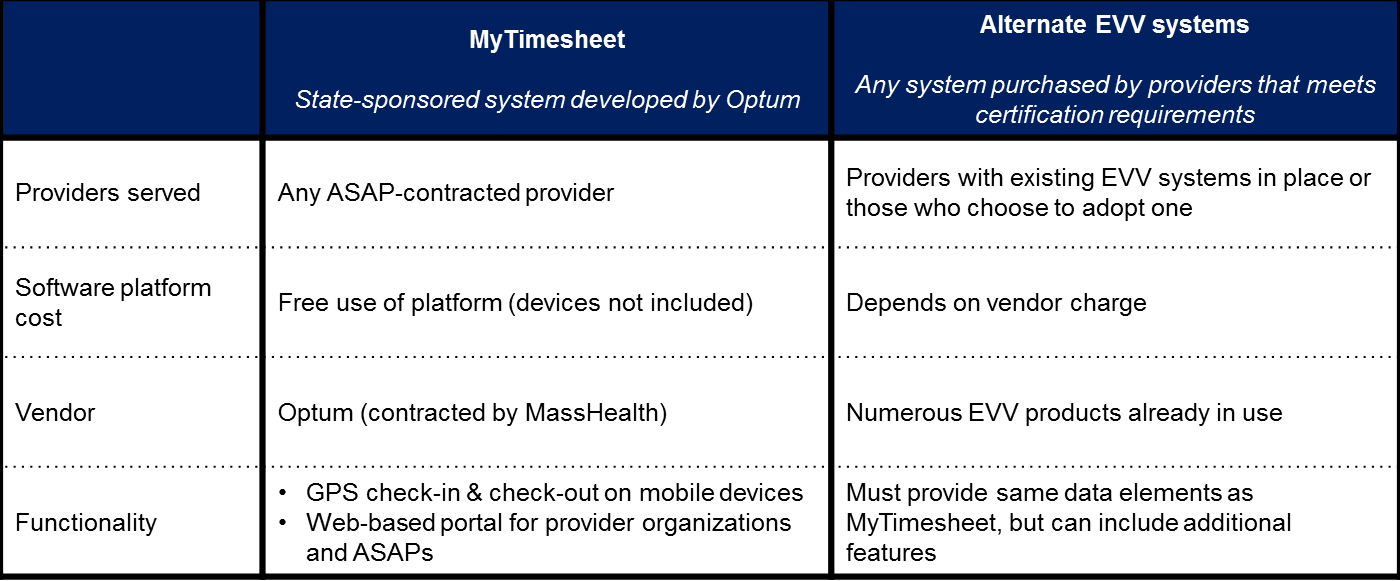 Slide 5:Alt-EVV: Process & Estimated Timeline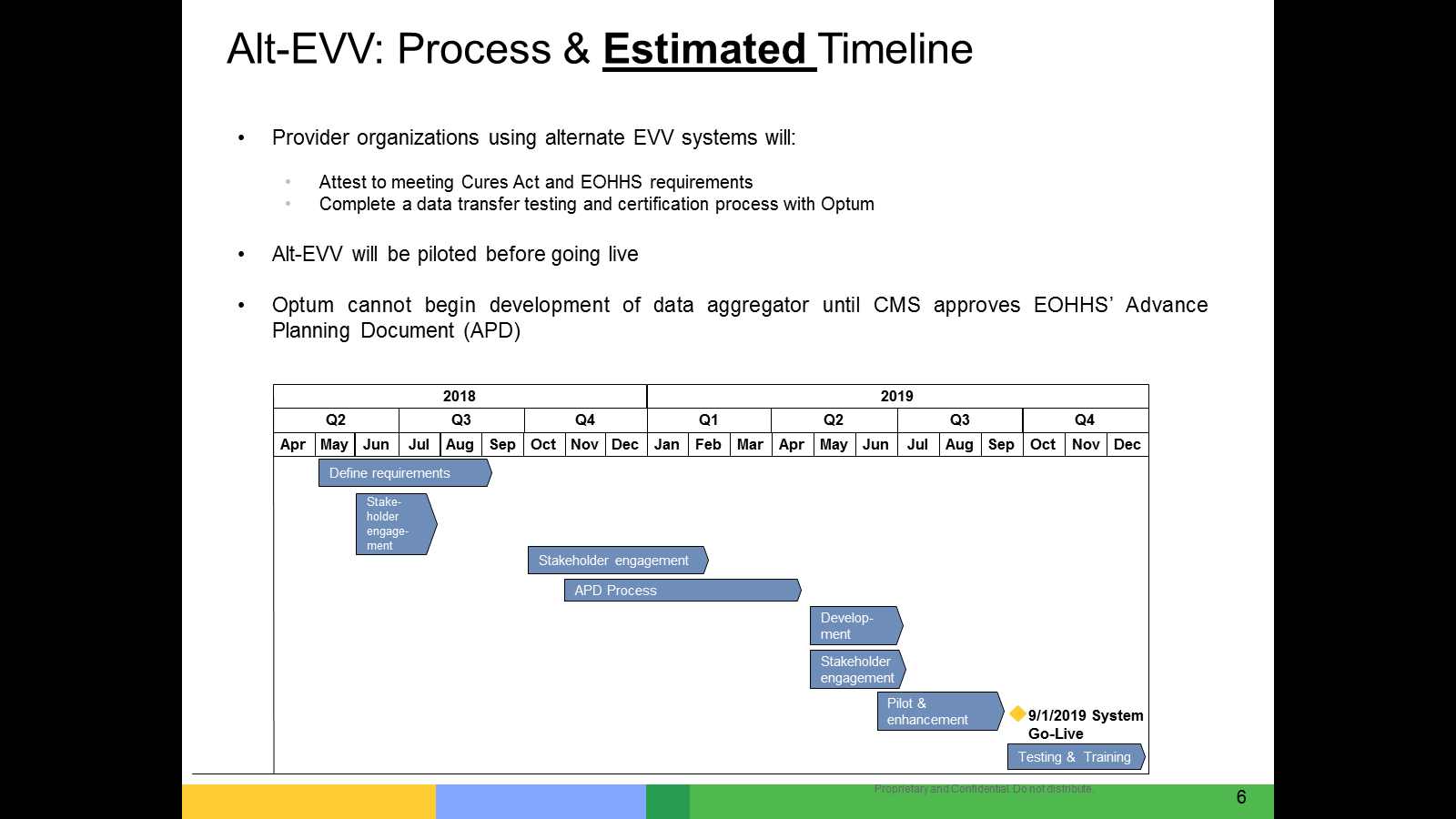 Slide 6:MyTimesheet:  Process & Estimated Timeline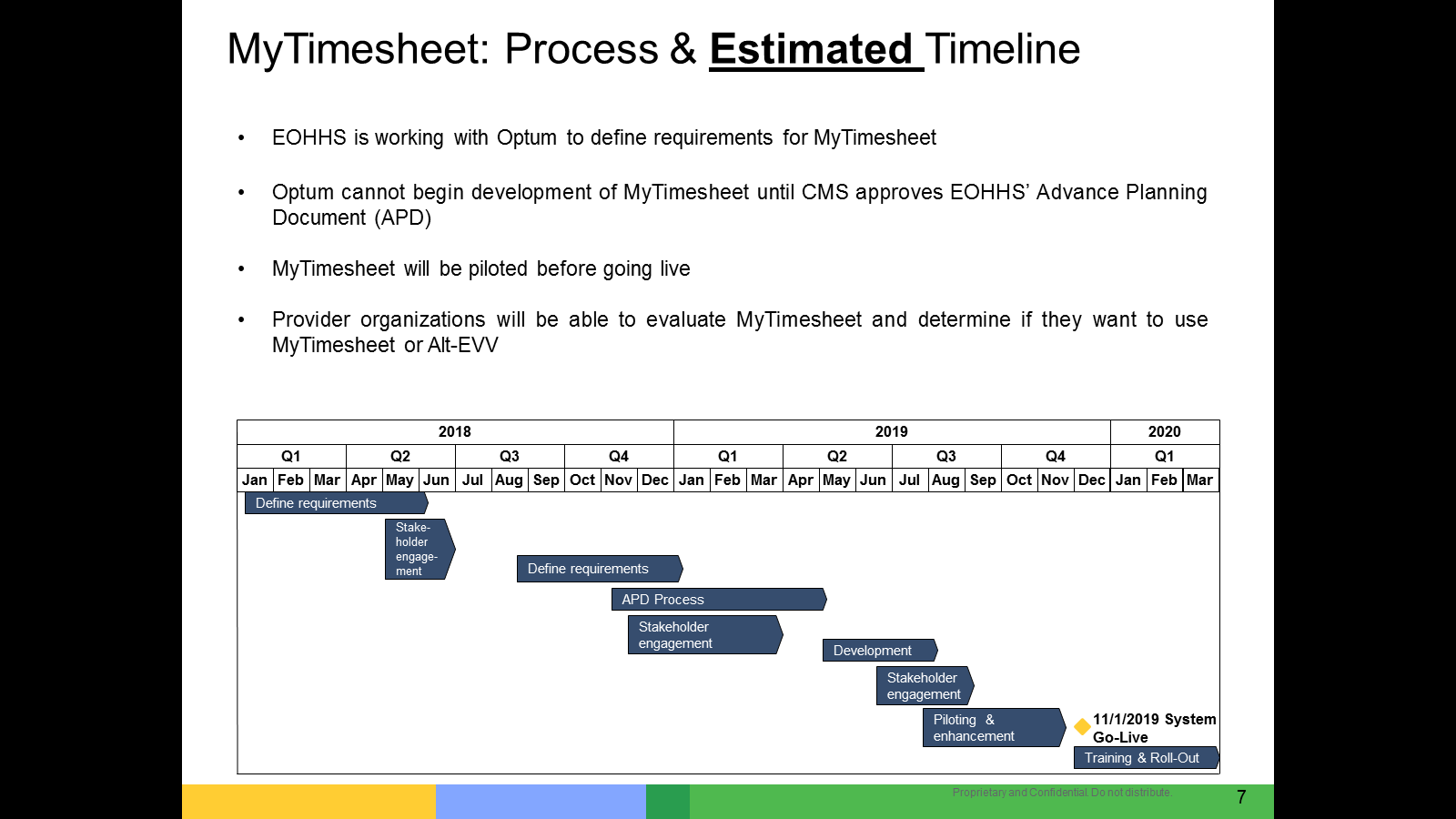 Slide 7: MyTimesheet mock-ups (worker view)Worker landing page		        Worker check-in		                      Worker check-out*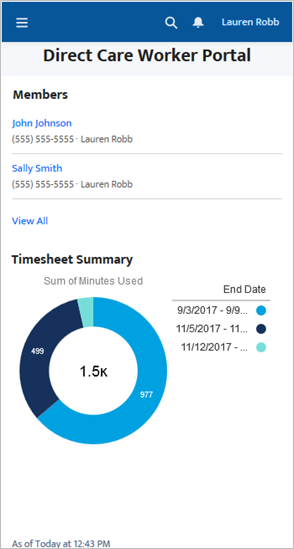 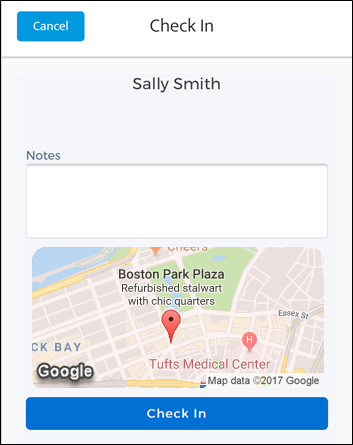 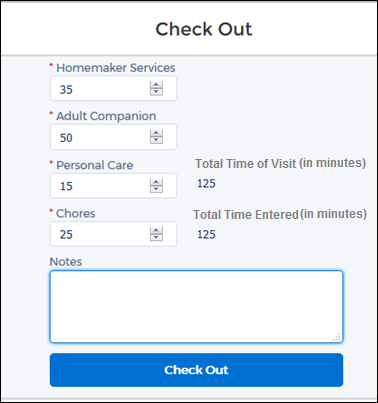 *Services shown are for the Personal Care Attendant programSlide 8: MyTimesheet mock-up (provider timesheet view)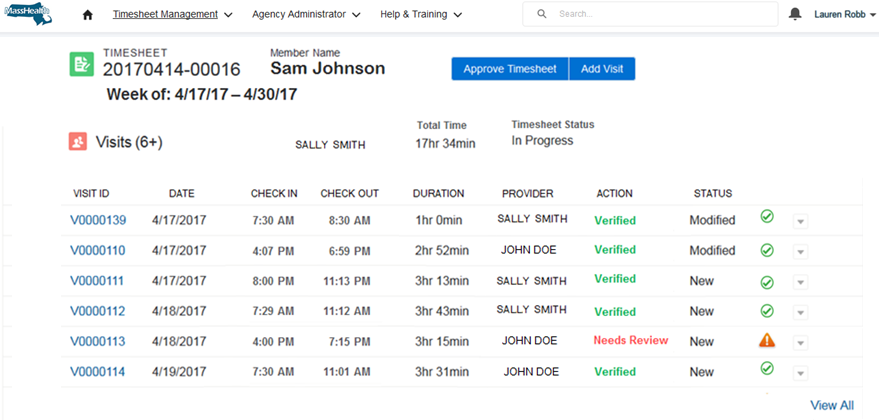 Slide 9:Stakeholder EngagementFederal law requires stakeholder input from:BeneficiariesFamily CaregiversWorkersOther stakeholdersDeveloping Stakeholder Management Plan to ensure a thoughtful and comprehensive plan of engagementThe Commonwealth expects that stakeholder engagement will both to share information as well as to gather input and feedback.Stakeholder engagement to date includes listening sessions, surveying, meetings and presentations.Expect a meeting in the near future with Provider Agencies planning on using Alt-EVV systemsWe anticipate seeking stakeholder input at each phase of the Implementation Project to test our assumptions about program operations and integrate insights from individuals who experience these services regularly.  Slide 10:Thank You!